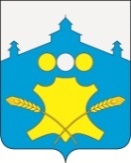 АдминистрацияСоветского сельсоветаБольшемурашкинского муниципального районаНижегородской областиПОСТАНОВЛЕНИЕ23.05.2018 г.                                                                                                                         № 34О внесении изменений и дополнений в Положения «Об организации и осуществлении первичного воинского учета граждан на территории Советского сельсовета Большемурашкинского муниципального района»В целях исполнения Методических рекомендаций по осуществлению первичного воинского учета в органах местного самоуправления от 11.07.2017 года, администрация  Советского сельсовета    п о с т а н о в л я е т:      1. Внести изменения и дополнения в Положения «Об организации и осуществлении первичного воинского учета граждан на территории Советского сельсовета Большемурашкинского муниципального района», утвержденного постановлением администрации сельсовета от 10.01.2012  № 1 а  (далее – Положение): 	1.1. пункт 1.2 раздела 1 Положения изложить в следующей редакции:	«1.2. ВУС в своей деятельности руководствуется Конституцией Российской Федерации, федеральными законами Российской Федерации от 31 мая 1996 г. № 61-ФЗ «Об обороне», от 26 февраля 1997г. № 31-Ф3 «О мобилизационной подготовке и мобилизации в Российской Федерации, от 28 марта 1998 г. № 53-ФЗ «О воинской обязанности и военной службе», Положением о воинском учете, утвержденным Постановлением Правительства Российской Федерации от 27 ноября 2006 г. № 719, «Инструкцией по бронированию граждан Российской Федерации, пребывающих в запасе Вооруженных Сил Российской Федерации, федеральных органов исполнительной власти, имеющих запас, и работающих в органах государственной власти, органах местного самоуправления и организациях, на период мобилизации и на военное время», законами Нижегородской области, Уставом Советского сельсовета, иными нормативными правовыми актами органов местного самоуправления, а также настоящим Положением»;1.2. пункт 3.5 раздела 3 Положения изложить в следующей редакции:«3.5. Сверять не реже одного раза в год документы первичного воинского учета с документами воинского учета военного комиссариата муниципального образования, организаций;».3. Курагиной Н.В. обеспечить размещение настоящего постановления на официальном сайте администрации Советского сельсовета в информационно-телекоммуникационной сети Интернет.    5. Контроль за исполнением настоящего постановления оставляю за собой.Глава  администрации  сельсовета                                                А.В. Телегин